      LOYOLA COLLEGE (AUTONOMOUS), CHENNAI – 600 034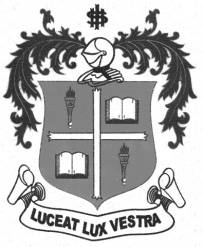     M.A. DEGREE EXAMINATION - ENGLISH LITERATURETHIRD SEMESTER – APRIL 2012EL 3808 - DISCOURSE ANALYSIS               Date : 26-04-2012 	Dept. No. 	  Max. : 100 Marks    Time : 1:00 - 4:00                                              I Answer any Five of the following in about 75 words each: 			                   ( 5 x 5 =25)Write a short note on illocution in a speech.What is Pragmalinguistics in language?Write a short note on discourse analysis.What is Maxim of Manner Cooperative Principle?Write a short note on ‘Sense’ in meaning.What is  Politeness Paradox?  II Answer any Two of the following in about 150 words each: 			                ( 2 x 10 =20)Explain the relevance between discourse and meaning.Explain with suitable examples of  any two maxims of Politeness Principle.What is Sympathy Maxim?III Answer the following in about 300 words : 						                ( 15 )How are maxims of CP flouted, violated, infringed and suspended?(or)Write on features of gender bias as exposed through language.IV. Write notes on ANY FOUR of the following in not more than 75 words:		          (4x5=20)1. Discuss some cases of code-switching.2. ‘Code-mixing and code-switching.’3.Illustrate the following terms with Examples.a).Pidgin and Creoleb).Sociolect and Idiolect.4.Show your acquaintance with code and code-switching.5.What is meant by ‘language maintenance’?  Discuss with Examples.V Answer ANY ONE of the following in about 450 words.				        (1x20=20)6.What is deixis ?  Explain the following deictic expressions with examples.a).Person deixis 	b).Spatial deixis.	C).Temporal deixis.7.Define and describe speech event.*************